Schoolfoto omstreeks 1931-1935.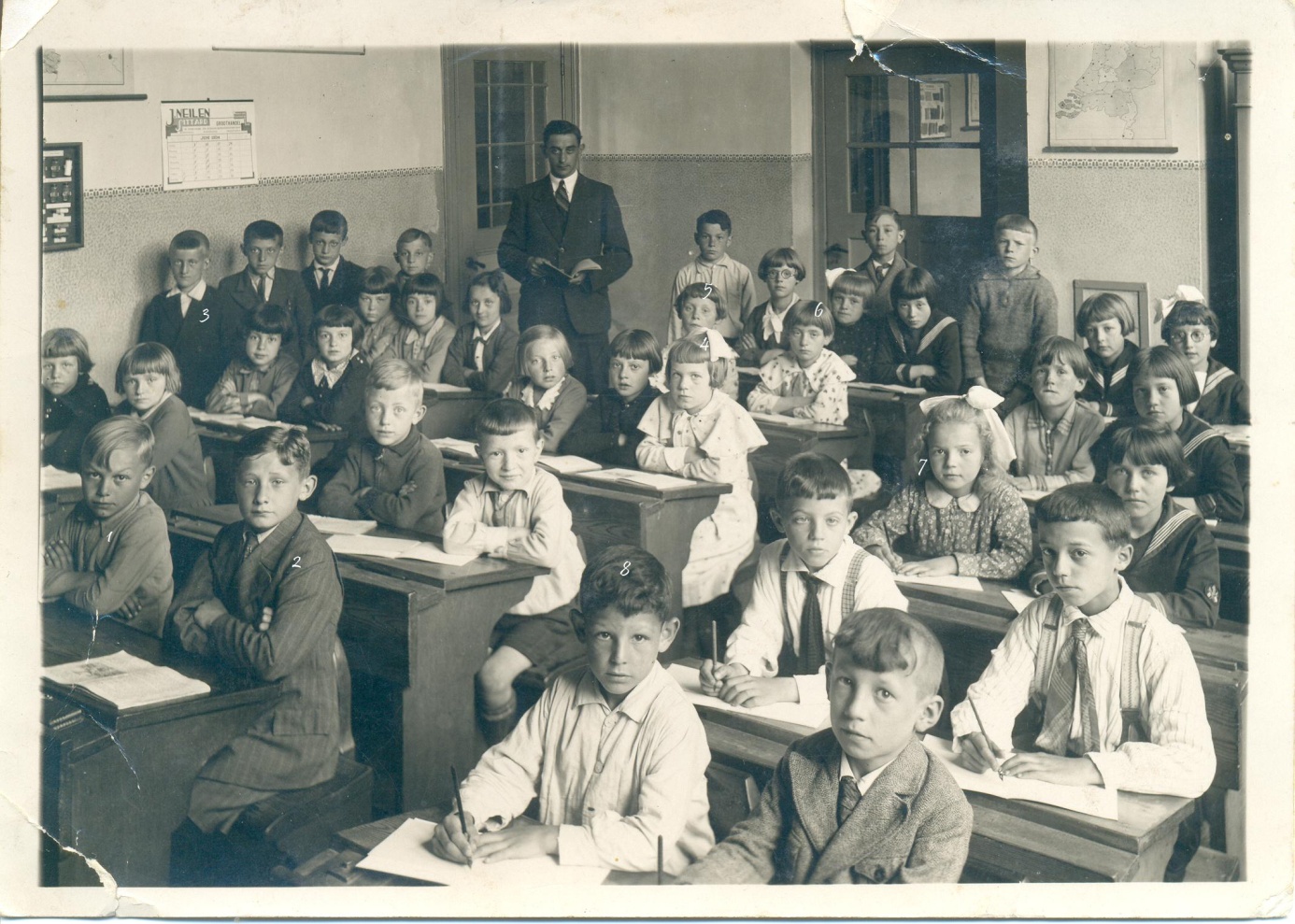 Sjeng NotermansSjra WagemansHarie SchlösselsMia (Notermans) HauwéLies (van Oppen) DukersTina (Rox) DukersHubertine NotermansMart? Vleugels